Feelings Wheel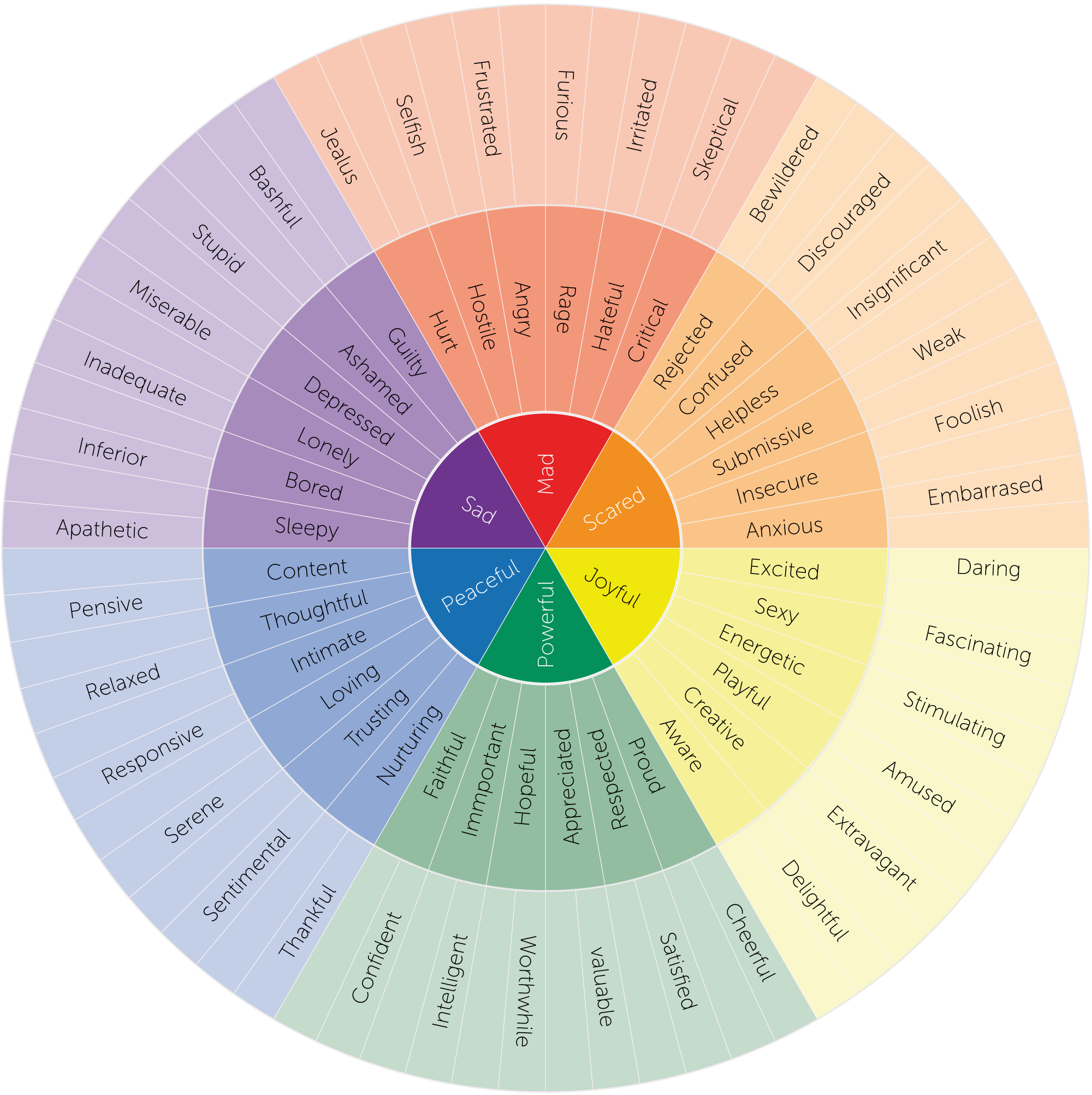 